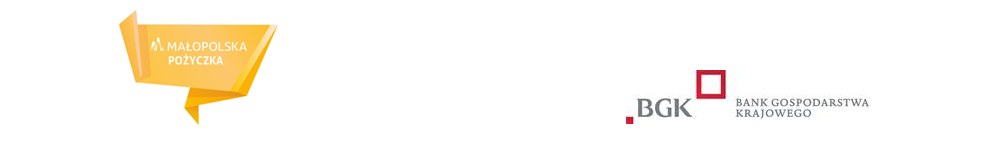  
Masz pomysł na swój biznes!Poszukujesz pomocy finansowej ?Chcesz rozwinąć swoją firmę, brakuje Ci środków ?Myślisz o wprowadzeniu nowych produktów i usług ?Masz pomysł na rozpoczęcie swojej działalności gospodarczej ?                          
zapoznaj się z:       Pożyczką dla Start-upów  i MŚP                         Pożyczką Płynnościową         oprocentowanie od 0,15 %                          oprocentowanie od 0,00 %         finansowanie od 10 tyś. do 1 mln zł           finansowanie od  500 tyś. zł       okres spłaty do 7 lat  ( 84 m-ce )                 okres spłaty do 6 lat  ( 72 –m-ce )       karencja w spłacie do 6 m-cy                       karencja w spłacie do 6 m-cyDlaczego warto?łatwy dostęp do finansowania, pomoc przedsiębiorcomstałe atrakcyjne oprocentowanieszybkie i proste procedurywsparcie dostosowane do potrzeb przedsiębiorcówkrótki okres uruchamiania środkówfinansowanie Start-upów

                                                    Kontakt:                                                                             Andrzej Hlawacik                                                                             Specjalista                                                                             Departament Instrumentów Finansowych                                                                               Tel. kom.  572 775 102                                                                              e-mail: Andrzej.Hlawacik@bgk.pl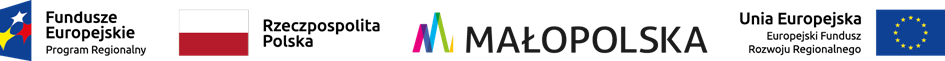 